Зарегистрировано в Минюсте России 29 декабря 2012 г. N 26484МИНИСТЕРСТВО ЗДРАВООХРАНЕНИЯ РОССИЙСКОЙ ФЕДЕРАЦИИПРИКАЗот 9 ноября 2012 г. N 701нОБ УТВЕРЖДЕНИИ СТАНДАРТАПЕРВИЧНОЙ МЕДИКО-САНИТАРНОЙ ПОМОЩИ ДЕТЯМ ПРИ ВРОЖДЕННОМГИПОТИРЕОЗЕ И ДИСГОРМОНАЛЬНОМ ЗОБЕВ соответствии со статьей 37 Федерального закона от 21 ноября 2011 г. N 323-ФЗ "Об основах охраны здоровья граждан в Российской Федерации" (Собрание законодательства Российской Федерации, 2011, N 48, ст. 6724; 2012, N 26, ст. 3442, 3446) приказываю:Утвердить стандарт первичной медико-санитарной помощи детям при врожденном гипотиреозе и дисгормональном зобе согласно приложению.МинистрВ.И.СКВОРЦОВАПриложениек приказу Министерства здравоохраненияРоссийской Федерацииот 9 ноября 2012 г. N 701нСТАНДАРТПЕРВИЧНОЙ МЕДИКО-САНИТАРНОЙ ПОМОЩИ ДЕТЯМ ПРИ ВРОЖДЕННОМГИПОТИРЕОЗЕ И ДИСГОРМОНАЛЬНОМ ЗОБЕКатегория возрастная: детиПол: любойФаза: всеСтадия: любаяОсложнения: вне зависимости от осложненийВид медицинской помощи: первичная медико-санитарная помощьУсловия оказания медицинской помощи: амбулаторноФорма оказания медицинской помощи: плановаяСредние сроки лечения (количество дней): 365    Код по МКБ X <*>           E03.0   Врожденный гипотиреоз с диффузным зобом    Нозологические единицы     E03.1   Врожденный гипотиреоз без зоба                               E07.1   Дисгормональный зоб1. Медицинские мероприятия для диагностики заболевания, состояния--------------------------------<1> Вероятность предоставления медицинских услуг или назначения лекарственных препаратов для медицинского применения (медицинских изделий), включенных в стандарт медицинской помощи, которая может принимать значения от 0 до 1, где 1 означает, что данное мероприятие проводится 100% пациентов, соответствующих данной модели, а цифры менее 1 - указанному в стандарте медицинской помощи проценту пациентов, имеющих соответствующие медицинские показания.2. Медицинские услуги для лечения заболевания, состояния и контроля за лечением3. Перечень лекарственных препаратов для медицинского применения, зарегистрированных на территории Российской Федерации, с указанием средних суточных и курсовых доз--------------------------------<*> Международная статистическая классификация болезней и проблем, связанных со здоровьем, X пересмотра.<**> Международное непатентованное или химическое наименование лекарственного препарата, а в случаях их отсутствия - торговое наименование лекарственного препарата.<***> Средняя суточная доза.<****> Средняя курсовая доза.Примечания:1. Лекарственные препараты для медицинского применения, зарегистрированные на территории Российской Федерации, назначаются в соответствии с инструкцией по применению лекарственного препарата для медицинского применения и фармакотерапевтической группой по анатомо-терапевтическо-химической классификации, рекомендованной Всемирной организацией здравоохранения, а также с учетом способа введения и применения лекарственного препарата. При назначении лекарственных препаратов для медицинского применения детям доза определяется с учетом массы тела, возраста в соответствии с инструкцией по применению лекарственного препарата для медицинского применения.2. Назначение и применение лекарственных препаратов для медицинского применения, медицинских изделий и специализированных продуктов лечебного питания, не входящих в стандарт медицинской помощи, допускаются в случае наличия медицинских показаний (индивидуальной непереносимости, по жизненным показаниям) по решению врачебной комиссии (часть 5 статьи 37 Федерального закона от 21 ноября 2011 г. N 323-ФЗ "Об основах охраны здоровья граждан в Российской Федерации" (Собрание законодательства Российской Федерации, 2011, N 48, ст. 6724; 2012, N 26, ст. 3442, 3446)).3. Граждане, имеющие в соответствии с Федеральным законом от 17.07.1999 N 178-ФЗ "О государственной социальной помощи" (Собрание законодательства Российской Федерации, 1999, N 29, ст. 3699; 2004, N 35, ст. 3607; 2006, N 48, ст. 4945; 2007, N 43, ст. 5084; 2008, N 9, ст. 817; 2008, N 29, ст. 3410; N 52, ст. 6224; 2009, N 18, ст. 2152; N 30, ст. 3739; N 52, ст. 6417; 2010, N 50, ст. 6603; 2011, N 27, ст. 3880; 2012, N 31, ст. 4322) право на получение государственной социальной помощи в виде набора социальных услуг, при оказании медицинской помощи в амбулаторных условиях обеспечиваются лекарственными препаратами для медицинского применения, включенными в Перечень лекарственных препаратов, в том числе перечень лекарственных препаратов, назначаемых по решению врачебной комиссии лечебно-профилактических учреждений, обеспечение которыми осуществляется в соответствии со стандартами медицинской помощи по рецептам врача (фельдшера) при оказании государственной социальной помощи в виде набора социальных услуг, утвержденный приказом Министерства здравоохранения и социального развития Российской Федерации от 18.09.2006 N 665 (зарегистрирован Министерством юстиции Российской Федерации 27.09.2006, регистрационный N 8322), с изменениями, внесенными приказами Министерства здравоохранения и социального развития Российской Федерации от 19.10.2007 N 651 (зарегистрирован Министерством юстиции Российской Федерации 19.10.2007, регистрационный N 10367), от 27.08.2008 N 451н (зарегистрирован Министерством юстиции Российской Федерации 10.09.2008, регистрационный N 12254), от 01.12.2008 N 690н (зарегистрирован Министерством юстиции Российской Федерации 22.12.2008, регистрационный N 12917), от 23.12.2008 N 760н (зарегистрирован Министерством юстиции Российской Федерации 28.01.2009, регистрационный N 13195) и от 10.11.2011 N 1340н (зарегистрирован Министерством юстиции Российской Федерации 23.11.2011, регистрационный N 22368).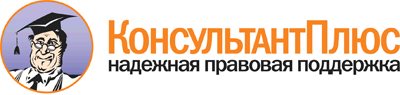  Приказ Минздрава России от 09.11.2012 N 701н
"Об утверждении стандарта первичной медико-санитарной помощи детям при врожденном гипотиреозе и дисгормональном зобе"
(Зарегистрировано в Минюсте России 29.12.2012 N 26484) Документ предоставлен КонсультантПлюс

www.consultant.ru 

Дата сохранения: 20.07.2017 
 Прием (осмотр, консультация) врача-специалиста                                                Прием (осмотр, консультация) врача-специалиста                                                Прием (осмотр, консультация) врача-специалиста                                                Прием (осмотр, консультация) врача-специалиста                                                     Код      медицинской    услуги           Наименование медицинской услуги          Усредненный    показатель частотыпредоставления <1>  Усредненный    показатель      кратности     применения    B01.006.001 Прием (осмотр, консультация) врача-генетика  первичный                                           0,2               1        B01.026.001 Прием (осмотр, консультация) врача общей     практики (семейного врача) первичный               0,001              1        B01.029.001 Прием (осмотр, консультация) врача-          офтальмолога первичный                               1                1        B01.031.001 Прием (осмотр, консультация) врача-педиатра  первичный                                           0,1               1        B01.031.003 Прием (осмотр, консультация) врача-педиатра  участкового первичный                               0,1               1        B01.046.001 Прием (осмотр, консультация) врача           сурдолога-оториноларинголога первичный              0,5               1        B01.058.003 Прием (осмотр, консультация) врача - детскогоэндокринолога первичный                              1                1        B01.023.001 Прием (осмотр, консультация) врача-невролога первичный                                           0,3               1        B01.015.003 Прием (осмотр, консультация) врача - детскогокардиолога первичный                                0,1               1        B02.069.001 Прием (тестирование, консультация)           медицинского психолога первичный                    0,5               1       Лабораторные методы исследования                                                              Лабораторные методы исследования                                                              Лабораторные методы исследования                                                              Лабораторные методы исследования                                                                   Код      медицинской    услуги           Наименование медицинской услуги          Усредненный    показатель частоты  предоставления    Усредненный    показатель      кратности     применения    A09.05.063  Исследование уровня свободного тироксина     (T4) сыворотки крови                                 1                1        A09.05.065  Исследование тиреотропина сыворотки крови            1                1        A09.05.206  Исследование уровня ионизированного кальция  в крови                                              1                1        A12.06.017  Исследование антител к тироглобулину в       сыворотке крови                                     0,05              1        A12.06.045  Исследование антител к тиропероксидазе в     крови                                               0,05              1        B03.016.003 Общий (клинический) анализ крови развернутый         1                1        B03.016.004 Анализ крови биохимический                   общетерапевтический                                  1                1        B03.016.006 Анализ мочи общий                                    1                1       Инструментальные методы исследования                                                          Инструментальные методы исследования                                                          Инструментальные методы исследования                                                          Инструментальные методы исследования                                                               Код      медицинской    услуги           Наименование медицинской услуги          Усредненный    показатель частоты  предоставления    Усредненный    показатель      кратности     применения    A04.10.002  Эхокардиография                                     0,5               1        A04.22.001  Ультразвуковое исследование щитовидной       железы и паращитовидных желез                        1                1        A04.28.001  Ультразвуковое исследование почек и          надпочечников                                       0,5               1        A05.10.006  Регистрация электрокардиограммы                      1                1       Прием (осмотр, консультация) и наблюдение врача-специалиста                                   Прием (осмотр, консультация) и наблюдение врача-специалиста                                   Прием (осмотр, консультация) и наблюдение врача-специалиста                                   Прием (осмотр, консультация) и наблюдение врача-специалиста                                        Код      медицинской    услуги           Наименование медицинской услуги          Усредненный    показатель частоты  предоставления    Усредненный    показатель      кратности     применения    B01.058.004 Прием (осмотр, консультация) врача - детскогоэндокринолога повторный                              1                4       Наблюдение и уход за пациентом медицинскими работниками со средним (начальным)                профессиональным образованием                                                                 Наблюдение и уход за пациентом медицинскими работниками со средним (начальным)                профессиональным образованием                                                                 Наблюдение и уход за пациентом медицинскими работниками со средним (начальным)                профессиональным образованием                                                                 Наблюдение и уход за пациентом медицинскими работниками со средним (начальным)                профессиональным образованием                                                                      Код      медицинской    услуги           Наименование медицинской услуги          Усредненный    показатель частоты  предоставления    Усредненный    показатель      кратности     применения    A02.01.001  Измерение массы тела                                 1                4        A02.03.005  Измерение роста                                      1                4       Лабораторные методы исследования                                                              Лабораторные методы исследования                                                              Лабораторные методы исследования                                                              Лабораторные методы исследования                                                                   Код      медицинской    услуги           Наименование медицинской услуги          Усредненный    показатель частоты  предоставления    Усредненный    показатель      кратности     применения    A09.05.063  Исследование уровня свободного тироксина     (T4) сыворотки крови                                 1                4        A09.05.065  Исследование тиреотропина сыворотки крови            1                4        A09.05.206  Исследование уровня ионизированного кальция  в крови                                              1                2        B03.016.003 Общий (клинический) анализ крови развернутый         1                4        B03.016.004 Анализ крови биохимический                   общетерапевтический                                  1                2        B03.016.006 Анализ мочи общий                                    1                2       Инструментальные методы исследования                                                          Инструментальные методы исследования                                                          Инструментальные методы исследования                                                          Инструментальные методы исследования                                                               Код      медицинской    услуги           Наименование медицинской услуги          Усредненный    показатель частоты  предоставления    Усредненный    показатель      кратности     применения    A04.22.001  Ультразвуковое исследование щитовидной       железы и паращитовидных желез                       0,5               1        A05.10.006  Регистрация электрокардиограммы                      1                2        A07.22.002  Сцинтиграфия щитовидной железы                      0,3               1       Немедикаментозные методы профилактики, лечения и медицинской реабилитации                     Немедикаментозные методы профилактики, лечения и медицинской реабилитации                     Немедикаментозные методы профилактики, лечения и медицинской реабилитации                     Немедикаментозные методы профилактики, лечения и медицинской реабилитации                          Код      медицинской    услуги           Наименование медицинской услуги          Усредненный    показатель частоты  предоставления    Усредненный    показатель      кратности     применения    А13.29.003  Психологическая адаптация                            1                4          Код        Анатомо-      терапевтическо-    химическая      классификация     Наименование      лекарственного     препарата <**>  Усредненный      показатель       частоты      предоставления   Единицы   измерения   ССД  <***>  СКД   <****>  H03AA   Гормоны          щитовидной железы       1        Левотироксин натрия    мг       0,1    36,5  